Dokumen Kerjasama Kelas Internasional dengan MMU –PhilippinesSurat Penyampaian Virtual Exchange Program Ke MMU Philippines :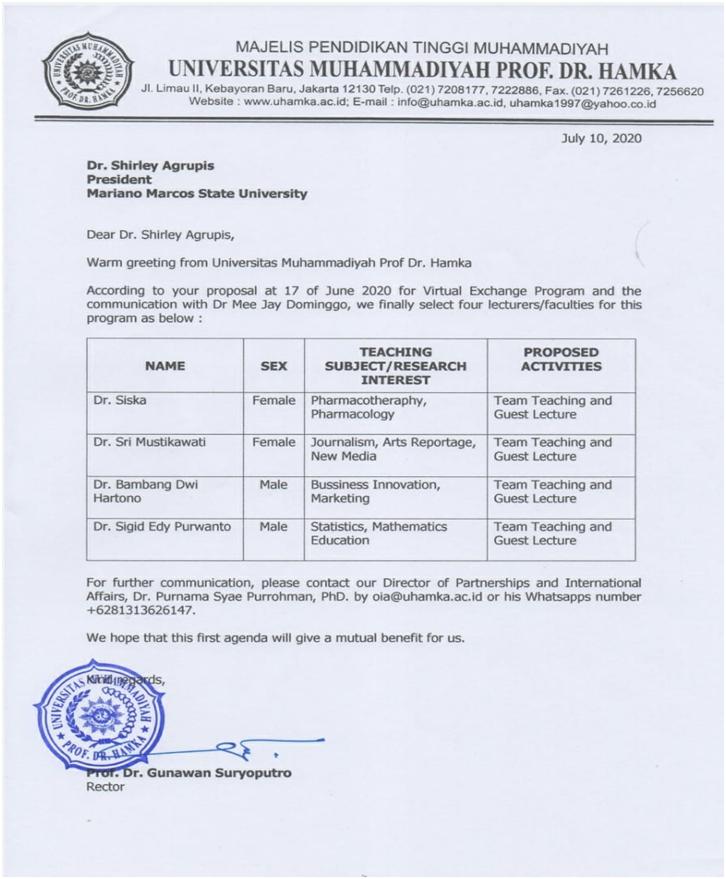 Undangan Dari Prodi Manajemen SPS Uhamka kepada Mariano Marcos State University- Philippines (MMU) : Dosen MMU (Prof. Mishel Barera) mengajar di Kelas Mahasiswa Prodi ManajemenMaterinya Tentang Supplay and Demand AnalysisWaktu : 7 Novmber 2020 ( 09.30 AM)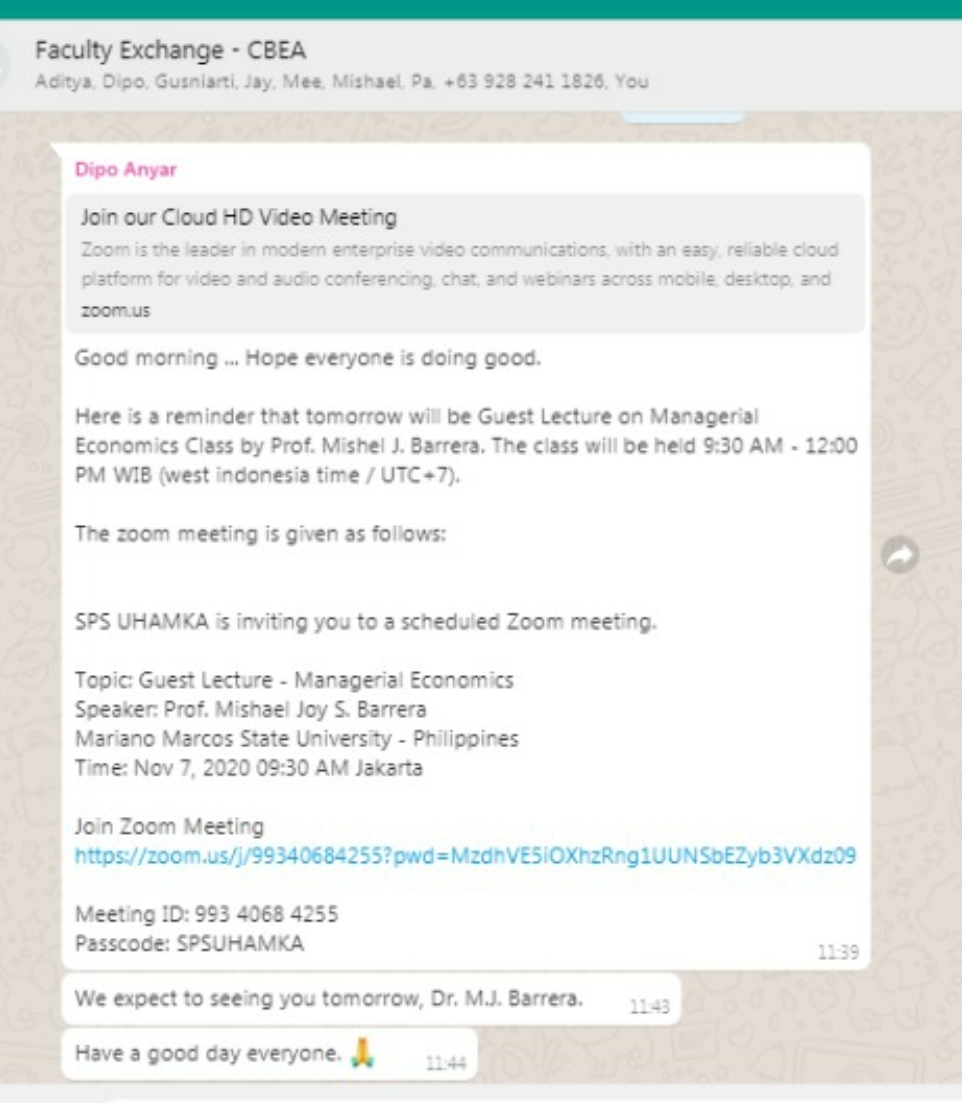 Foto pelaksanaan Kuliah Internasional :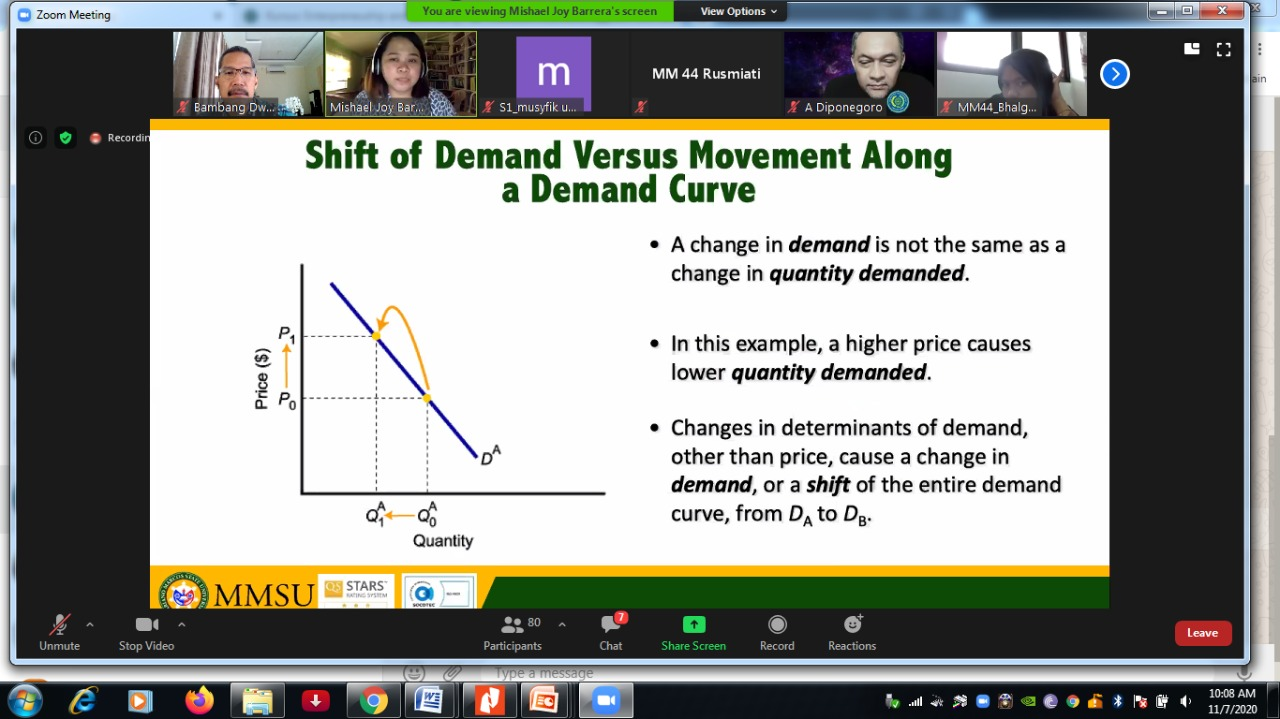 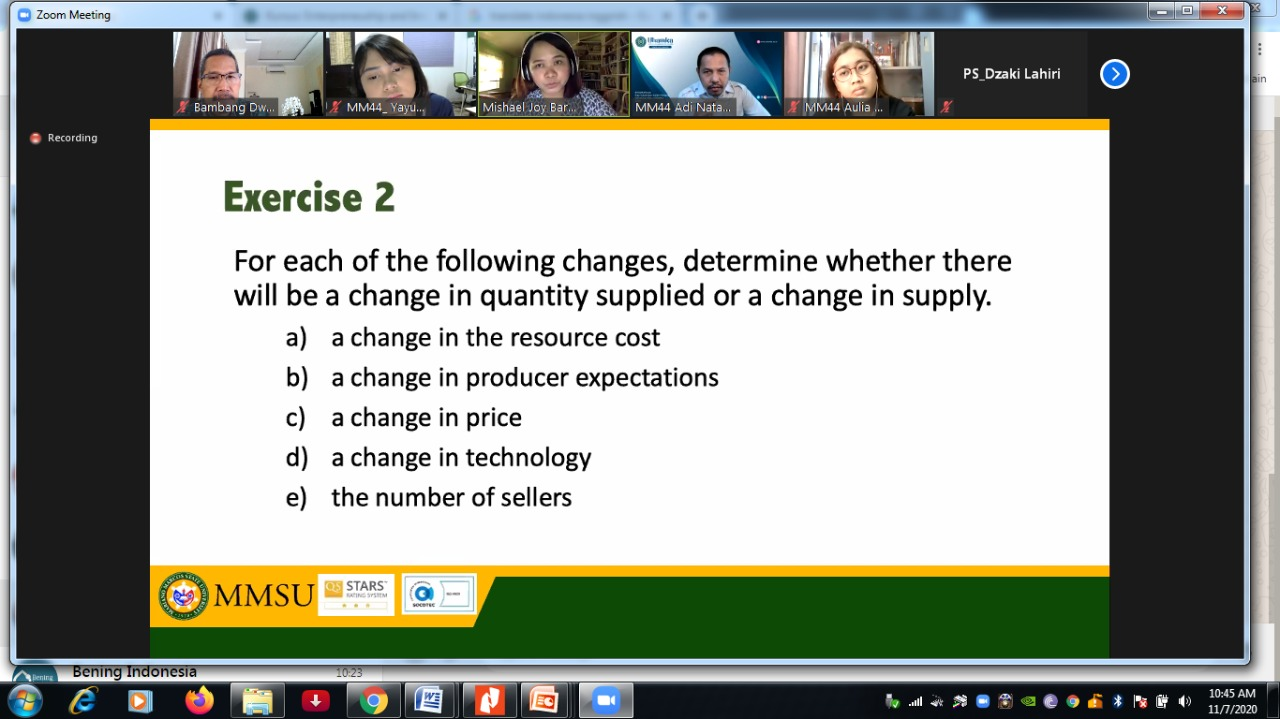 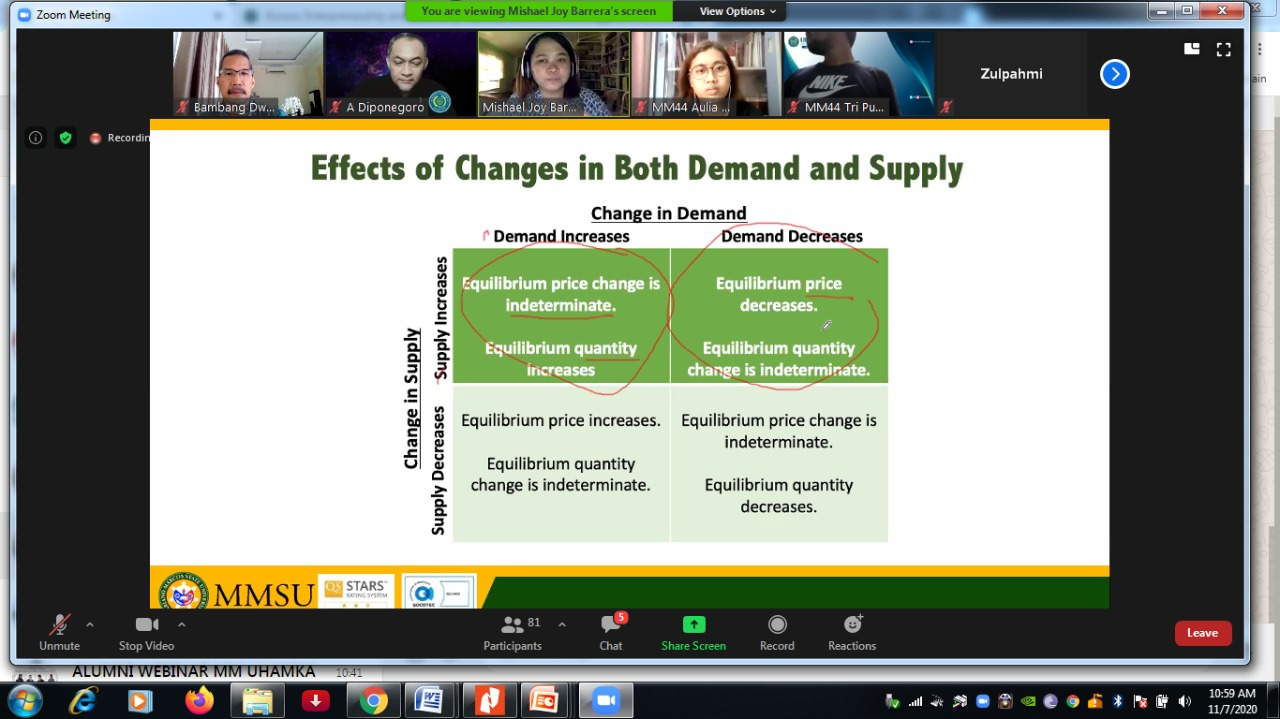 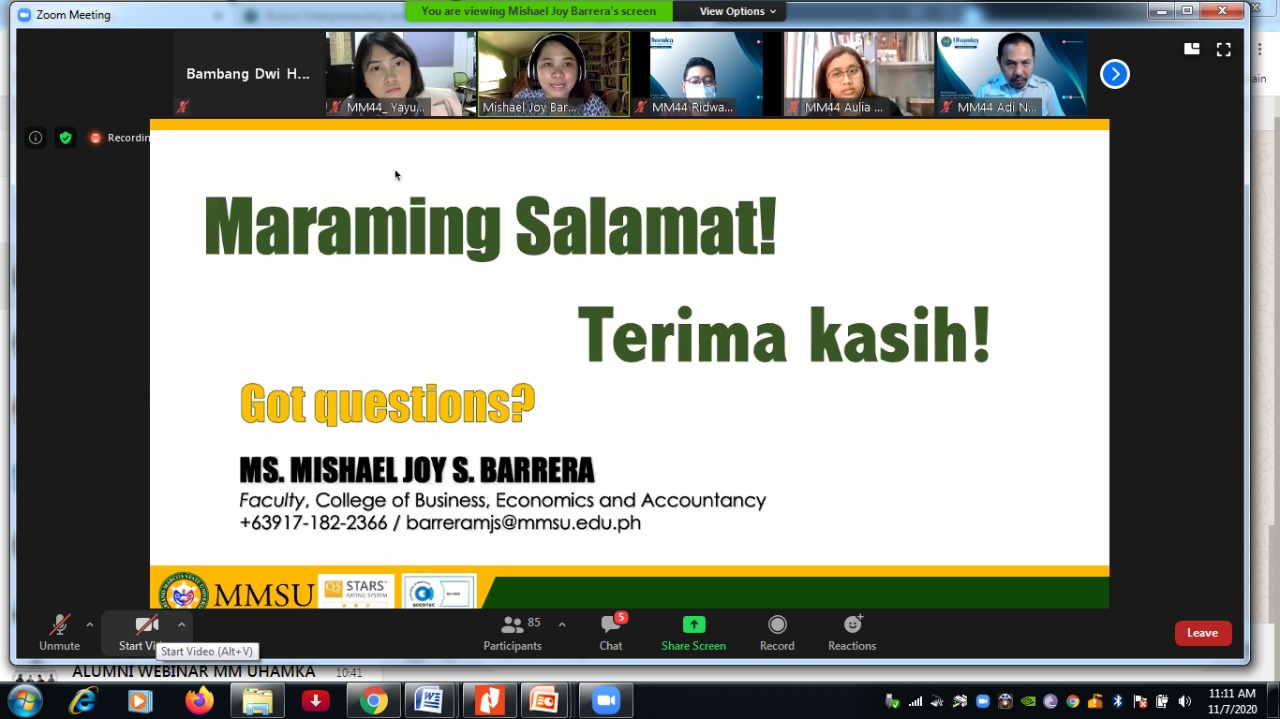 Undangan Dari Mariano Marcos State University (MMU) Philippines kepada Dr.  Achmad Diponegoro (Disen Prodi Manajemen SPS Uhamka kepada)  : Materinya Tentang “ Managrials EconomicsWaktu : 17 Novmber 2020 ( 02.30 PM) waktu Philippines .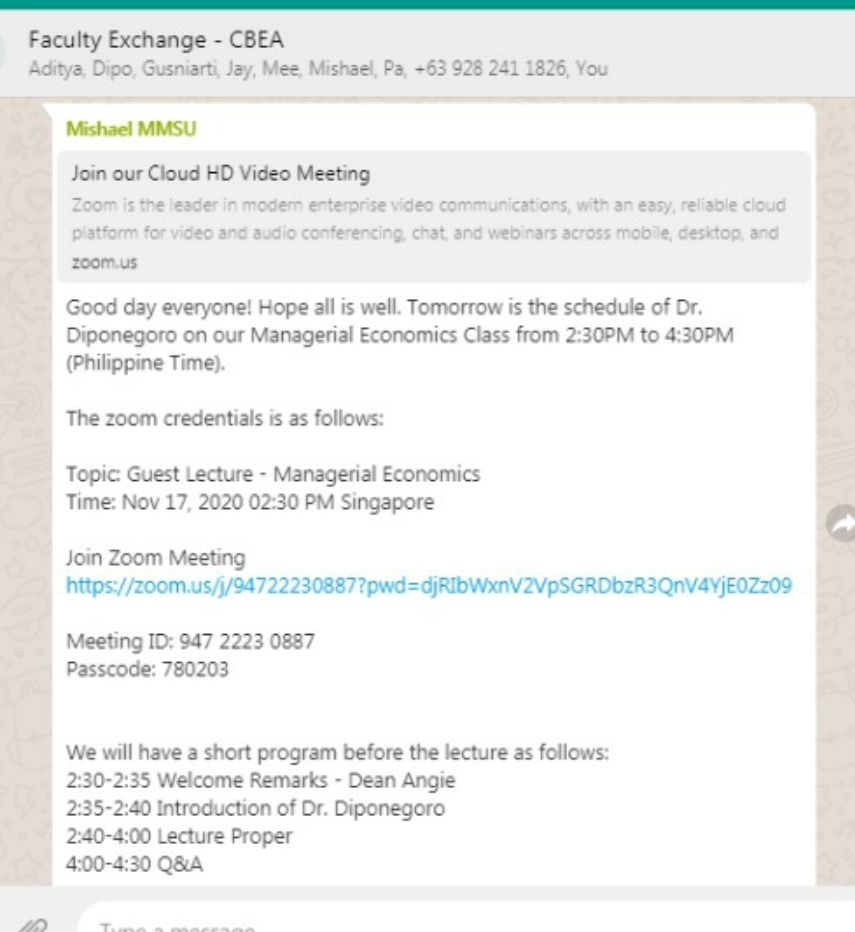 Foto kegiatan Virtual  Exchange Program :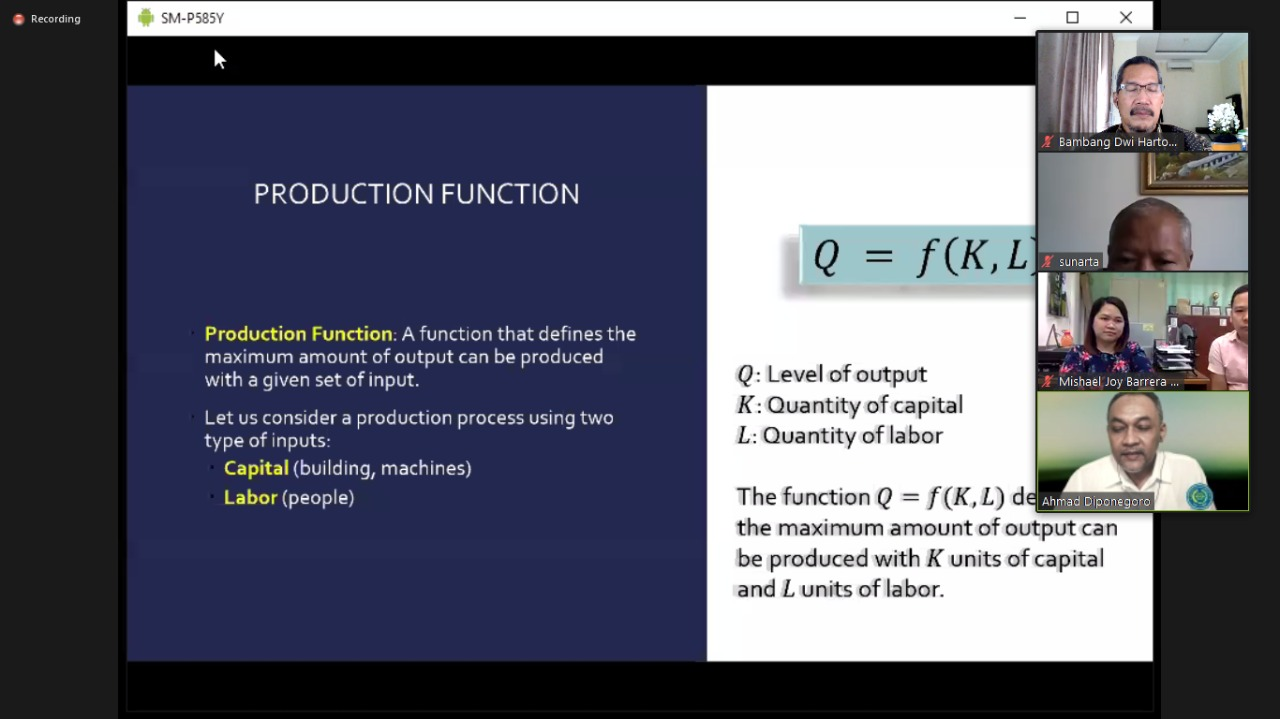 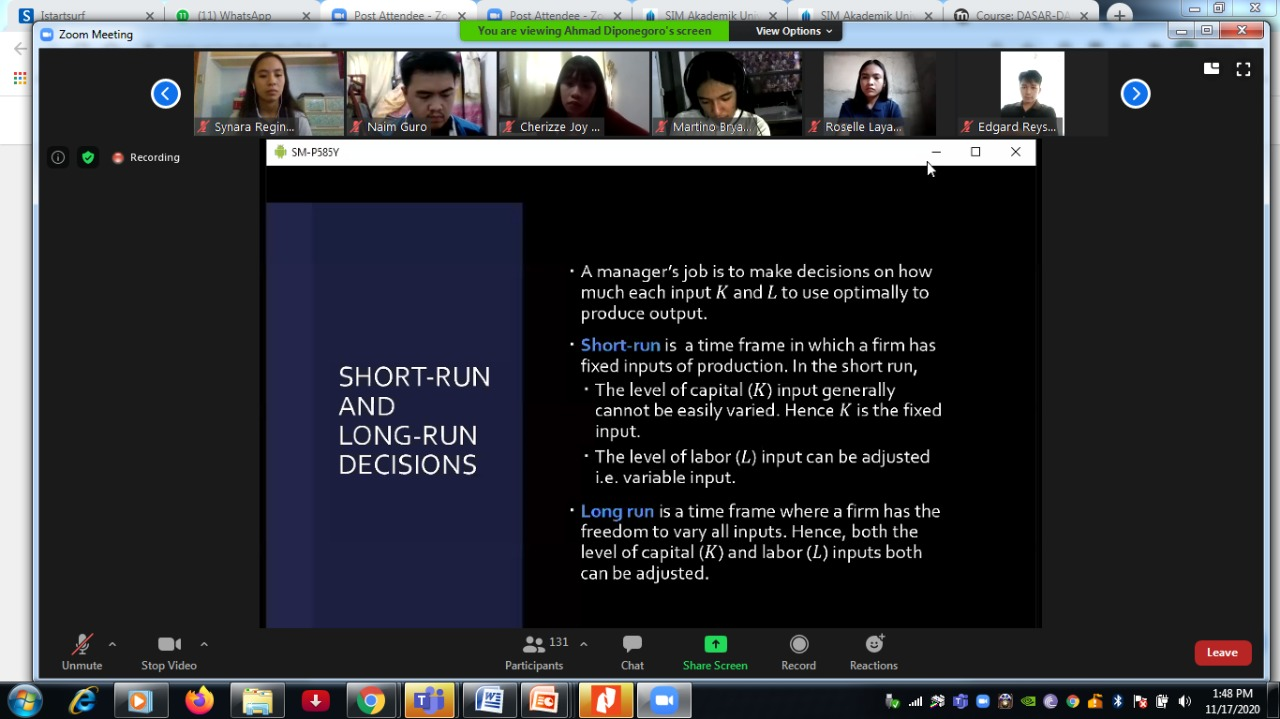 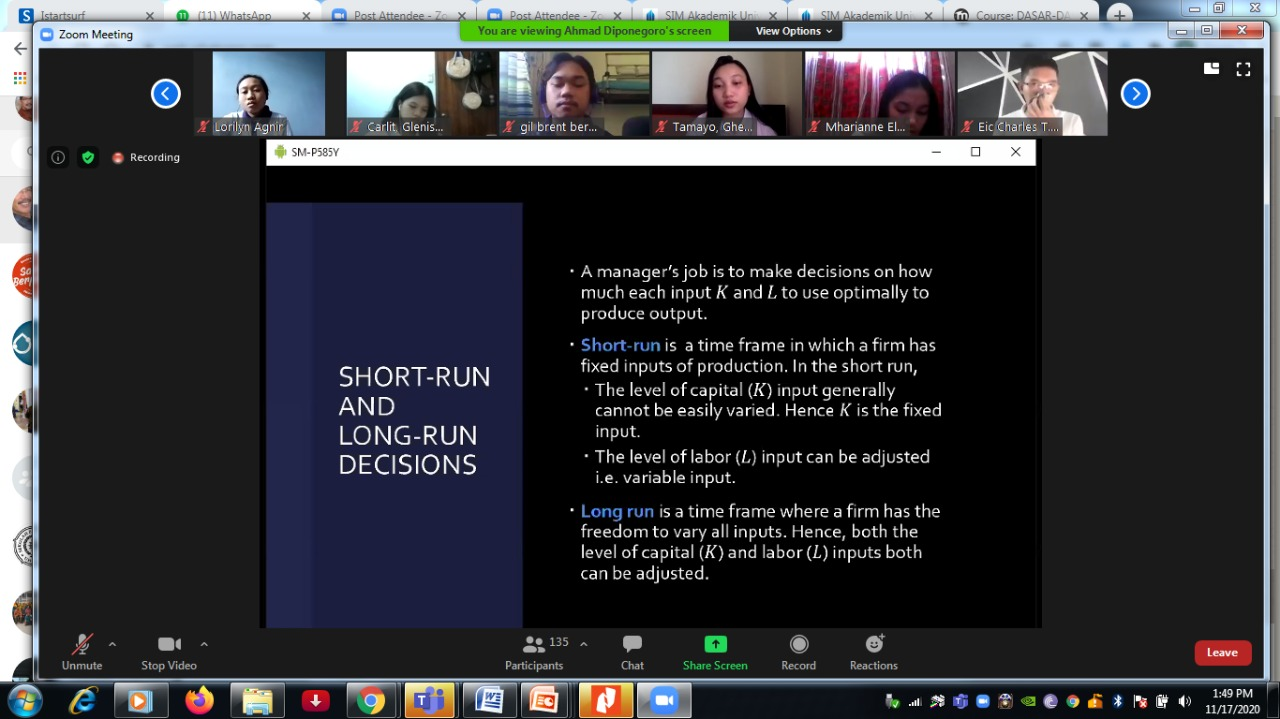 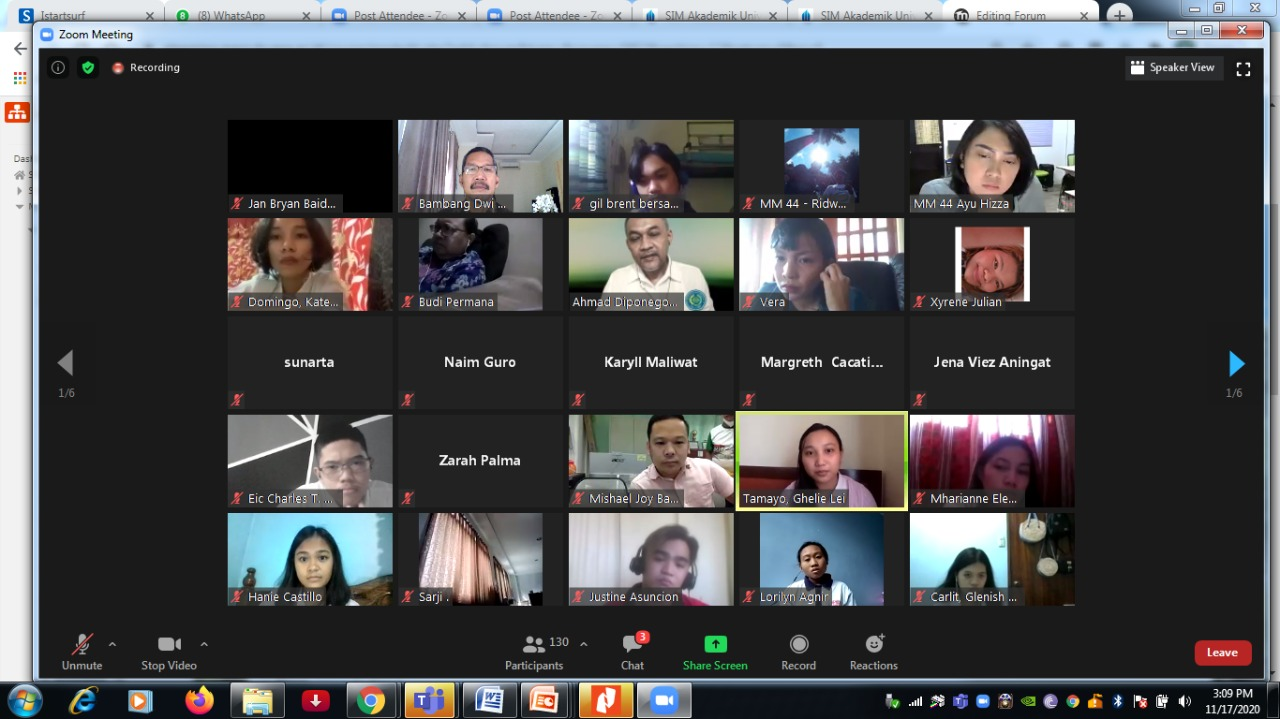 